משרד המדע והטכנולוגיה 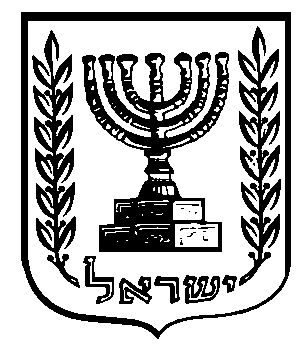 מדינת ישראלקול קורא למתן מלגות אקדמיה-מגזר עסקי לקידום נשים במדע וטכנולוגיה לתלמידות תואר שני ושלישי ולמשתלמות לפוסט-דוקטורט ע"ש גולדה מאירלשנת הלימודים תש"פכללי:משרד המדע והטכנולוגיה (להלן – המשרד) מרחיב בשנה זו את תכנית המלגות לקידום נשים במדע ובטכנולוגיה, תוך שימת דגש על קשר בין אקדמיה למגזר העסקי. במסגרת תכנית זו יוענקו מלגות לסטודנטיות לתואר שני ושלישי ולמשתלמות לפוסט דוקטורט. מטרת התכנית היא הגדלת מספר הנשים המצטיינות המגשימות את הפוטנציאל שלהן לתפקיד בכיר בתעשייה ובעולם העסקי.גולדה מאיר (1898-1978), ראש ממשלת ישראל הרביעית, הייתה האישה הראשונה שכיהנה כראש ממשלה בישראל, ולפני כן כיהנה כשרת העבודה וכשרת החוץ. בתקופת כהונתה כשרת העבודה הונחה התשתית למשפט העבודה הישראלי, ונחקקו דיני העבודה הראשונים, ביניהם חוק שעות עבודה ומנוחה, תשי"א-1951; חוק חופשה שנתית, תשי"א-1951; וכן חוק עבודת נשים, תשי"ד-1954.חוק עבודת נשים הוא החוק הראשון אשר נחקק במטרה לבסס את השוויון בין המינים בתחום העבודה. לאור פועלה הרב בתחום קידום מעמד הנשים בישראל בחר המשרד להוקיר את זכרה באמצעות קריאת קול קורא זה על שמה.במשק הישראלי נמצא כי קיימים חסמים לקידום נשים למשרות בכירות באקדמיה ובמגזר העסקי, בעיקר במהלך השנים הרלוונטיות לפיתוח הקריירה. כצעד להסרת חסמים זה ועל מנת לעודד נשים להיכנס למעגל העבודה ואף להתקדם לתפקיד בכיר ניהולי, יזם המשרד תכנית להענקת מלגות "אקדמיה–מגזר עסקי" לסטודנטיות לתואר שני, תואר שלישי ופוסט דוקטורט לשנת הלימודים התש"פ. במסגרת קול קורא זה, מבקש המשרד לקבל בקשות לביצוע מחקר משולב באקדמיה ובמגזר העסקי בכל תחומי המדעים של סטודנטיות תואר שני, תואר שלישי ופוסט דוקטורט במכוני המחקר ובמוסדות להשכלה גבוהה בישראל. ההערכה היא כי באמצעות חשיפה זו לתעשייה ולעולם העסקי, מציאת עבודה מקצועית הולמת לאחר סיום ההשתלמות תהיה פשוטה וקלה יותר.המלגה תוענק מטעם המשרד לתקופה של שנה, בהתאם לתנאי קול קורא זה ובכפוף לזמינות תקציבית לשנת 2019.התקציב אשר הוקצה על ידי המשרד לצורך מימון מלגות במסגרת קול קורא זה, יהיה עד סכום של מיליון ₪ כולל מע"מ, בכפוף לזמינות תקציבית לשנת 2019. כמו כן, המשרד רשאי להגדיל את התקציב עד מיליון ₪ כולל מע"מ נוספים.גובה המלגה:למשתלמות תואר שני עד 50,000 ₪ כולל מע"מ. למשתלמות תואר שלישי עד 80,000 ₪ כולל מע"מ. למשתלמות לפוסט-דוקטורט עד 100,000 ₪ כולל מע"מ.יודגש, כי מועמדות אשר קיבלו בעבר מלגה חד שנתית אחרת מהמשרד רשאיות להגיש מועמדותן אף למלגה במסגרת זו, ובלבד שהמלגה הסתיימה. תנאי הסף:רשאים להגיש בקשות לקול הקורא מוסדות ומועמדות מטעמם (להלן – המשתלמות), העומדים בכל תנאי הסף שלהלן:תנאי סף כלליים לכל המשתלמות:המשתלמת הינה אזרחית ישראל, תושבת קבע או בעלת מעמד עולה (כמוגדר במשרד הפנים).תכנית המחקר המוצעת כוללת תכנית לביצוע מחקר אקדמי משולב עם המגזר העסקי, בעל היתכנות יישומית ופוטנציאל כלכלי בתחומי המדעים.תכנית המחקר תהיה מאושרת על ידי שני מנחים מלווים האחד מהאקדמיה והשני מהמגזר העסקי (מנחה מהמגזר העסקי מוגדר כאדם בכיר המלווה את המחקר מטעם הגוף העסקי).תקופת ההשתלמות: תכנית המחקר המיועדת בתקופת ההשתלמות צפויה להתפרס על פני תקופה של שנה מהמועד הצפוי להפעלת המלגה (ראו סעיף ז‎.11 להלן) ועד למועד סיומה.המוסד והמשתלמת מעוניינים להתחייב לבצע את התנאים המפורטים בסעיף ג' להלן.תנאי הסף למשתלמות לתואר שני: המוסד הינו מוסד מוכר להשכלה גבוהה בישראל, כמשמעותו בחוק המועצה להשכלה גבוהה, תשי"ח-1958 (להלן – המוסד).ברשות המשתלמת קיימת תכנית מחקר מאושרת על ידי שני מנחים מלווים כמפורט בסעיף ב(1)‎3 לעיל. (למען הסר ספק יובהר כי משתלמות אשר תכנית המחקר שלהן כבר אושרה על ידי המוסד יכולות להיכלל גם הם בתכנית זו ובתנאי שיצרפו אישור מנחה נוסף לתכנית המחקר מהמגזר העסקי). תנאי הסף למשתלמות לתואר שלישי:המוסד הינו מוסד מוכר להשכלה גבוהה בישראל, כמשמעותו בחוק המועצה להשכלה גבוהה, תשי"ח-1958 (להלן – המוסד).ברשות המשתלמת תכנית מחקר לדוקטורט מאושרת על ידי שני מנחים כמפורט בסעיף ב(1)‎3 לעיל.(למען הסר ספק יובהר כי משתלמות אשר תכנית המחקר שלהן כבר אושרה על ידי המוסד יכולות להיכלל גם הן בתכנית זו ובתנאי שיצרפו אישור מנחה נוסף לתכנית המחקר מהמגזר העסקי).  תנאי הסף למשתלמות לפוסט-דוקטורט:המוסד המציע הינו אחד מהמפורטים להלן (להלן – המוסד):מוסד מוכר להשכלה גבוהה בישראל, כמשמעותו בחוק המועצה להשכלה גבוהה, התשי"ח-1958.מוסד מוכר על ידי הקרן הלאומית למדע.מכון מחקר ציבורי בישראל שהינו מלכ"ר, כגון: מכוני מחקר ממשלתיים, בתי חולים.מכון מחקר שהינו חברה ממשלתית או יחידה ממשלתית (משרד ממשלתי או יחידת סמך).הגדרה: לעניין קול קורא זה: "מכון מחקר" משמעו – גוף אשר חלק ניכר מפעילותו קשור לקידום המחקר בחזית הידע העולמי, ברשותו תשתית ציוד לביצוע מחקרים, והחוקרים אשר מועסקים במסגרתו עוסקים בין היתר בפרסום מאמרים מטעמו בעיתונות מדעית בינלאומית ובהצגת עבודות בכנסים בינלאומיים.  המשתלמת בעלת תואר שלישי, או שבידה מסמך המעיד על הגשת עבודת הדוקטורט למוסד. ברשות המשתלמת תכנית מחקר לפוסט-דוקטורט מאושרת על ידי שני מנחים מלווים כמפורט בסעיף ב(1)‎3 לעיל.תנאי ביצוע:המוסדות והמשתלמות הזוכות מטעמם, יתחייבו (התחייבות המשתלמות תעשה באמצעות המוסד):לפעול בהתאם לקול קורא זה, בהתאם לתנאי הסכם ההתקשרות בין המשרד למוסד המצורף כנספח ג' לקול הקורא וכן בהתאם לנהלי העבודה של המשרד המצורפים כנספח א' לקול הקורא.המחקר יתבצע באקדמיה או במגזר העסקי בהתאם לאופי המחקר ולציוד המעבדתי הנדרש לביצוע המחקר.	על המחקר המתבצע באקדמיה להציע פתרון לבעיה מדעית במחקר ופיתוח הקשורה לגוף העסקי איתו בחרה המשתלמת לשתף פעולה, תוך יישום ידע מחקרי שמקורו בחזית המדע ושימוש בשיטות ואמצעי מחקר חדשניים.המשתלמת רשאית לעבוד במשרה חלקית (בהיקף של עד 50%) בכל עבודה, ובלבד שהדבר לא יפגע בביצוע המחקר ובסיומו במועד המתוכנן, וכן לא יפגע בקבלת מלגה זו. במסגרת ההתקשרות, יוגשו דו"ח סופי על גבי הטופס המיועד לכך. הדו"ח המדעי המסכם יוגש לא יאוחר משלושה חודשים לאחר תום השנה, הכול כמפורט בהסכם ההתקשרות בין הצדדים. הדו"ח יכיל פירוט אודות תכנית המחקר המתבצעת בצירוף אישור המנחים (מהאקדמיה ומהמגזר העסקי), כי העבודה מתבצעת על פי תכנית העבודה. הדו"ח יכלול התייחסות פרטנית לשיתוף הפעולה עם החוקר מהתעשייה ולסיוע של שת"פ זה בהגשמת מטרות הקול הקורא (קידום המחקר, פוטנציאל השתלבות בתעשייה וכו'). משתלמת היוצאת לחופשה, לרבות לתקופת לידה והורות במהלך תקופת ההסכם למשך 3 חודשים ויותר תבקש את אישור המשרד מראש ובכתב.במידה והמשתלמת תפסיק את ביצוע המחקר הזוכה, ביוזמתה או ביוזמת המנחה, לפני מועד סיום תקופת הסכם ההתקשרות, יהיה המשרד רשאי לקצר את תקופת ההסכם בהתאם ולקזז סכומים ששולמו בגין התקופה שבין מועד סיום ההשתלמות בפועל ומועד סיום ההשתלמות המתוכנן.כפל מימון – לא יהיה כפל מימון (מלגה ו/או שכר) באמצעות המשרד, דהיינו לא יינתן מימון לאותו מחקר ו/או לא יינתן מלגה נוספת בגין תקופת ההשתלמות לאותה משתלמת במסגרת אחרת של המשרד. מועמדת שתזכה בשתי תכניות מלגות שונות מטעם המשרד, כאמור, תידרש לבחור בין אפשרויות המימון שיעמדו לרשותה.משתלמת רשאית לקבל מלגות נוספות או פרסי הצטיינות ממקורות נוספים, לרבות מקורות ממשלתיים אחרים (שאינם המשרד) ומהקרן הלאומית למדע, ובלבד שהם עד לתקרה הנהוגה במוסד בהתאם לתקנון המצוי במוסד.לעניין זה מקור ממשלתי – כספים המגיעים באופן ישיר או עקיף מהממשלה.בכל מקרה, על המוסד להודיע למשרד מראש ובכתב על כל תשלום נוסף מגורמים אחרים. בטופס הבקשה יש לציין את הגורם הנוסף מעניק המלגה.המוסד יתחייב להעביר למשתלמת את כל סכום המלגה המוענק לה מטעם המשרד, ולא ינכה ו/או יקזז ממנו סכום כלשהו המגיע לו מהמשתלמת.המסמכים הנדרשים:המוסד והמשתלמת ימלאו את טופס ההגשה המצורף כנספח ב' ויצרפו אליו את המסמכים הנדרשים, הכול בהתאם להנחיות המפורטות להלן: הנחיות כלליות למילוי הטופס: את כל המידע יש למלא בעברית ובאנגלית על פי המצוין בטופס ההגשה.יש למלא, באופן מדויק ומפורט, את כל סעיפי הבקשה בטופס.מומלץ לצרף לבקשה מסמכים נוספים, אשר לדעת המשתלמת עשויים לסייע בהערכת הבקשה. נפח מקסימלי להגשת הבקשה, כולל צרופות: 20MB, על פי המופיע בסעיף ה.3. (בקשה בנפח גדול יותר תחסם אוטומטית ע"י המשרד). במקרה שגודל הקבצים עולה על נפח זה, ניתן לחלק את המסמכים לשני מיילים או יותר, כך שהנפח הכללי של כל מייל לא יעבור את המצוין לעיל.גופן: עברית: Ariel 12, אנגלית: Times New Roman 12. מרווח שורות מינימלי: 1.5.מידע על הפרטים הנכללים בטופס ההגשה: נושא המחקרבטופס ההגשהלחץ כאן לצפייה בהנחיות למילוי יש להקליד בשדות המתאימים את נושא המחקר בעברית ובאנגלית. כדי להימנע משגיאות ובכדי להכליל גם symbols‏ (כגון אותיות יוונית) כדאי להעתיק (copy+paste‏) את הנושא מההצעה עצמה מהטופס המובנה יש להקליד בשדות המתאימים את נושא המחקר בעברית ובאנגלית. תקציריש להגיש תקציר בעברית ובאנגלית אשר יתאר את תכנית המחקר. התקציר לא יעלה על 200 מילים. בתקציר יש להתייחס לנקודות הבאות:  1. הרקע המדעי והטכנולוגי של נושא המחקר.  2. מטרות המחקר.  3. החדשנות בתכנית המחקר.  4. מתודולוגיה ודרכי פעולה.  5. התרומה הצפויה מביצוע המחקר, בדגש על ההיבטים היישומיים של העבודה.6. אופן שיתוף הפעולה עם המגזר העסקי.תכנית המחקרתכנית המחקר, על כל חלקיה תכתב באנגלית. תיאור מפורט של תכנית המחקר יכלול: רקע מדעי וטכנולוגי של תכנית המחקר. מידת ההתאמה של המחקר לתחומי העדיפויות כפי שפורסמו בקול קורא. פירוט החדשנות במחקר – המשתלמת מתבקשת לציין את ה-State of the Art בעולם, את הכיוון החדשני במחקרה ורמתו ביחס לנעשה בעולם.התועלות הצפויות מהמחקר ומידת ישימותו – יש להציג אפשרויות ליישום תוצאות המחקר.תכנית עבודה מפורטת – באחריותה של המשתלמת להגיש תכנית מחקר אשר כוללת מטרות ספציפיות, שיטות העבודה וכלים לביצוע המחקר. כמו כן, מומלץ לציין ממצאים ראשוניים המראים על הוכחת ייתכנות המחקר. יש לציין בטבלה מסודרת לוח זמנים לביצוע אבני הדרך של תכנית המחקר המשולבת באקדמיה ובמגזר העסקי לרבות הפעילות המתוכננת עם המגזר העסקי.רשימה ביבליוגרפית לצורך המחקר המוצע. יש להגביל את אורך תכנית המחקר סעיפים 1-6 לעיל ל-5 עמודים לכל היותר (ניתן לצרף בנוסף נספח עם גרפים או תמונות).יודגש כי, בקשה אשר תכנית המחקר לא תיכתב בשפה האנגלית ולא תוגבל ל-5 עמודים – תידחה על הסף.יש לוודא כי המסמכים הבאים צורפו לבקשה:צילום תעודת זהות או מסמך המעיד על היות המשתלמת אזרחית ישראלית, תושבת קבע או בעלת מעמד עולה (כמוגדר במשרד הפנים).אישור לימודים (או אישור רישום ללימודים) מהמוסד בו תבצע המשתלמת את ההשתלמות.הצהרת כוונות של המנחים: מהמנחה מהמגזר העסקי, על נכונותו להנחות את המשתלמת יחד עם המנחה מהאקדמיה (מצ"ב נספח ד').אישור תכנית המחקר לתואר שני או לתואר שלישי או לפוסט-דוקטורט מטעם המנחים: מהמגזר העסקי ומהאקדמיה. למען הסר ספק, יובהר כי משתלמות אשר תכנית המחקר שלהן, כבר אושרה ע"י המוסד, יכולות להיכלל גם הן בתכנית זו.מסמך קורות חיים של המשתלמת.העתקי תעודות של תארים אקדמיים של המשתלמת.מכתבי המלצה על המשתלמת (לפחות שתי המלצות, כאשר אחת מהן חייבת להיות מטעם המנחה של המשתלמת באקדמיה). ניתן לשלוח המלצות  עד למועד הקובע להגשה גם בנפרד או ישירות מן הממליץ, ולא כחלק מהבקשה, לכתובת: womenindustry@most.gov.il.יש לצרף את האישורים המפורטים להלן (אישורי פנייה לגורמים השונים או אישורים סופיים), בהתאם לצרכי המחקר, ככל שנמצאים בידי המוסד במועד הגשת הבקשות:יודגש כי בכל מקרה, חתימה על הסכם התקשרות להענקת המלגה, תותנה בקבלת אישורים סופיים של הוועדות השונות, בהתאם לנדרש לצורכי המחקר.להצעות מחקר הכרוכות בניסויים קליניים בבני אדם – אישור וועדת הלסינקילהצעות מחקר הכרוכות בניסויים בבעלי חיים – אישור הוועדה המוסדית המתאימה לפיקוח על ניסויים בבעלי חיים.להצעות מחקר הכרוכות בניסויים בצמחים מהונדסים ובמיקרואורגניזמים הקשורים אליהם – אישור הוועדה לצמחים מהונדסים.להצעות מחקר הכרוכות בניסויים הנערכים בבתי-ספר – אישור משרד החינוך.גיליונות ציונים קודמים (לתואר ראשון, שני ושלישי, ככל שישנם).הגשת הבקשות:הבקשות יוגשו על ידי המוסד ויהיו חתומות על ידי מורשה החתימה של המוסד בצירוף חותמת המוסד וכן על ידי המשתלמת.הגשת בקשות במענה לקול קורא זה מהווה הסכמה של המוסד המבקש לתנאי הסכם ההתקשרות המצורף כנספח ג'; המשרד רשאי לעדכן את עיקרי תנאי הסכם ההתקשרות כדי לכלול בו פרטים רלוונטיים מתוך בקשת המחקר של המוסד אשר יזכה בקול הקורא. שינויים כאמור ייהפכו לחלק בלתי נפרד מתנאי ההסכם ואי-עמידה בהם דינם יהא כדין אי-עמידה בכל סעיף או תנאי אחר בהסכם.הערה חשובה: לתשומת ליבכם, הסכם ההתקשרות המצורף כנספח ג' לקול הקורא עודכן בהתאם להסכמות עם המוסדות להשכלה גבוהה.הגשת הבקשות במענה לקול קורא זה מהווה הסכמה לנוסח המצורף. לא יתקבלו הערות ו/או בקשות לשינויים ביחס לנוסח זה.ההגשה הינה באמצעות הדואר האלקטרוני בלבד:את הבקשות יש להגיש על גבי טופס הבקשה המצורף כנספח ב' (ניתן להוריד את טפסי ההגשה גם מאתר האינטרנט של המשרד – משרד המדע והטכנולוגיה). המשרד יהיה רשאי לפסול בקשות אשר יחסרו בהן פרטים או טפסים שלא מולאו או הוגשו על-פי ההנחיות, בהתאם לשיקול דעתו.מועד הגשה: הבקשות תגענה אל המשרד באמצעות הדואר האלקטרוני, לא יאוחר מיום שני, כו' בתמוז תשע"ט, 29.7.2019 עד השעה 15:00 לכתובת הדוא"ל: womenindustry@most.gov.il	להלן הנחיות למייל שיוגש: בחלון הנושא, יש לציין בקיצור בעברית: שם המשתלמת (ללא תואר), שם המוסד במקוצר (לדוגמא: אוני' ת"א, הטכניון) וכן נושא המחקר במקוצר – עד ל-50 תווים. צירוף קבצים (סה"כ 6 קבצים), עד ל-20MB: קובץ 1: טופס ההגשה החתום על ידי המשתלמת והמוסד, בעותק סרוקקובץ 2: טופס ההגשה בפורמט word או pdf (לא סרוק)קובץ 3: תכנית המחקר בפורמט word או pdf (לא סרוק)קובץ 4: תקציר המחקר (בעברית ובאנגלית) כקובץ word  או pdf (לא סרוק)קובץ 5: המסמכים המפורטים בסעיף ד' יצורפו כקובץ סרוק. יש לכלול בקובץ זה את כל המסמכים הנדרשים על פי סעיף ד' לעיל לפי הסדר (למעט ההמלצות).קובץ 6: ההמלצות יצורפו כקובץ אחד סרוק או ישלחו בנפרד ע"י הממליצים.נא לשלוח את הבקשה בדואר האלקטרוני פעם אחת בלבד (למעט אם מסיבות טכניות ("גודל") יש צורך לפצל את הבקשה), על מנת למנוע אי בהירות בקליטת הבקשות המוגשות.בקשות אשר יגיעו לאחר המועד הקובע – יידחו על הסף.הערה חשובה:לכל מייל שישלח לתיבת הדוא"ל הנ"ל ישלח מענה אוטומטי לשולח אשר יכלול הודעה לפיה הדוא"ל נקלט בהצלחה. יודגש כי הודעה זו תהווה אישור לקבלת הדוא"ל בתיבת מייל זו, אך לא תהווה אישור באשר לתוכן הדוא"ל ו/או להימצאותה של צרופה ו/או לתוכנה, או לכל דבר אחר מעבר לעצם קבלת הדוא"ל בתיבה.כל שינוי שייעשה במסמכי הקול הקורא או בנספחיהם או כל הסתייגות ביחס אליהם, אם ייעשו בתוספת למסמכים, במכתב נלווה או בכל דרך אחרת, הם חסרי תוקף – והמשרד רשאי להתעלם מהם או לפסול את הבקשה.אמות מידה להערכת הבקשות:הבקשות יעברו הליך של מיון, בדיקה והערכה על ידי המשרד.בשלב הראשון יבדקו הבקשות לעניין עמידה בתנאי הסף (סעיף ב' לעיל). רק בקשות אשר יימצאו כעומדות בתנאי הסף, יועברו לשלב ההערכה. כמו כן, הצעות בהן לא תהיה התייחסות לאופן שיתוף הפעולה עם המגזר העסקי יפסלו גם אם יזכו לציון גבוה בשאר הקריטריונים. בשלב ההערכה ייבחנו הבקשות על פי אמות המידה הבאות:רמה מדעית וחדשנות: מצוינות מדעית-טכנולוגית, חדשנות ומקוריות של המחקר המוצע – עד 25%. הצעות שהציון שיינתן עבורן בגין אמת מידה זו יהיה נמוך מ – 75 (מתוך 100), לא תוכלנה להיבחר כזוכות.תרומה ויישומיות: יכולת יישומו של המחקר וסיכויי השגת יעדיו. במסגרת זו תינתן עדיפות למחקרים העוסקים בפיתוח בר-קיימא, קרי, מחקרים המשפרים את איכות החיים או מחקרים המונעים או מצמצמים את הנזק לדורות הבאים – עד 15%. הישגי המועמדת: הישגי המועמדת בלימודים קודמים (ציונים, פרסים, מאמרים, המלצות וכו') – עד 30%.הצגת הצעת המחקר: בהירות הצגת הנושא, מטרות המחקר והשיטות המוצעות – עד 10%.ביצוע המחקר באחד ממרכזי המו"פ האזוריים שבחסות המשרד – עד 10%.רמת שיתוף הפעולה עם התעשייה – עד 10%.ביצוע התכנית:המשרד מעוניין לבחור זוכות עד לגובה התקציב העומד לרשותו.המשרד רשאי לבחור זוכה אחת או שלא לבחור זוכות כלל, לפי שיקול דעתו.ביצוע ההתקשרות בהתאם לקול קורא זה מותנה בזמינות תקציבית.המשרד לא ידון בבקשות אשר יוגשו שלא במועד או שאינן עומדות בתנאים שפורטו לעיל.על פי הצפי, ההחלטה על הזוכים במלגות תיערך במהלך הרבעון השלישי של שנת 2019, בכפוף לזמינות תקציבית לשנת 2019.הוחלט להעניק מלגה למשתלמת, ייחתם הסכם התקשרות המצורף כנספח ג' בין המשרד ובין המוסד שבו לומדת המשתלמת בגין המלגה. רק לאחר חתימת ההסכם ומתן הודעה בכתב על כך למשתלמת/המוסד, רשאית המשתלמת להתחיל במחקר. לעניין קול קורא זה מודגש ש"קבלת מלגה" פירושה תשלום סכום המלגה למוסד שבו לומדת המשתלמת.חתימה על הסכם ההתקשרות תותנה בקבלת האישורים הנדרשים בהתאם למפורט בסעיף ד(3)(‎8) לעיל. אם לא יועברו האישורים כאמור, המשרד יהיה רשאי לבטל את זכיית המוסד בקול הקורא.עם החתימה על ההסכם יפקיד המוסד כתב ערבות (מוסדות להשכלה גבוהה – הוראת קיזוז) על סכום המהווה 5% מסכום התמורה המשולם על ידי המשרד ועל 100% מגובה המקדמה, כביטחון למילוי התחייבויות המוסד, הכול בהתאם להוראה 7.5.1.1 להוראות התכ"ם לעניין ערבויות ולדרישות המופיעות לעניין זה בהסכם ההתקשרות נספח ג'. הגשת כתב הערבות/הוראת הקיזוז הינה תנאי מוקדם לכניסתו לתוקף של הסכם ההתקשרות.סעיף זה לא יחול במקרה בו המוסד הינו יחידה ממשלתית (משרד ממשלתי או יחידת סמך).המוסד אינו רשאי להעביר או להמחות לאחר את זכויותיו לפי קול קורא זה, כולן או חלקן.המוסד יפעל בהתאם לתנאי הסכם ההתקשרות המצ"ב כנספח ג'.תאריך הפעלת המלגות שיזכו למימון ייקבע בהסכמה בין הצדדים. המועד הצפוי להפעלת המלגה הוא ברבעון האחרון של שנת 2019, אך זאת  בכפוף לזמינות תקציבית לשנת 2019.המשרד רשאי, בכל עת, בהודעה שתפורסם, להקדים או לדחות את המועד האחרון להגשת בקשות וכן לשנות מועדים ותנאים אחרים הנוגעים לקול הקורא על פי שיקול דעתו.זכויות המשרד:המשרד רשאי לבטל את הקול הקורא או חלקים ממנו או לפרסם קול קורא חדש על פי החלטתו ללא מתן הסברים כלשהם למבקשים או לכל גורם אחר וללא הודעה מוקדמת.המשרד רשאי לפנות במהלך הבדיקה וההערכה למבקש, כדי לקבל הבהרות לבקשה או להסיר אי-בהירויות, העלולות להתעורר בעת בדיקת הבקשות.המשרד רשאי לבקש פרטים נוספים, תוך כדי הליך בחינת הבקשות או כל מסמך או מידע אחר, הדרושים לדעתו לשם בדיקת הבקשות או הנחוצים לדעתו לשם קבלת החלטה.החלטת הנהלת הקרנות במשרד בעניין זה אינה מחייבת את המשרד להתקשר עם המוסד. חתימת המוסד על הסכם ההתקשרות וכל המסמכים הנדרשים, מהווים תנאי מוקדם לחתימה על הסכם התקשרות מצד המשרד.לא חתם המוסד על הסכם ההתקשרות או לא מילא אחר דרישות אחרות הנגזרות מהזכייה בקול הקורא – רשאי המשרד לבטל את זכייתו בקול הקורא ולהכריז על בקשה אחרת כזוכה. אין באמור לעיל כדי לפגוע בזכויות המשרד לפי חוק חובת המכרזים, התשנ"ב–1992 או תקנותיו או לפי כל דין אחר.שאלות ופניות:לשאלות ובירורים ניתן לפנות לנציגי המשרד כמפורט להלן:בתחום המנהלי והכספי:מר אבי ענתי, סמנכ"ל תיאום, תכנון ובקרה,טל': 02-5411170/173/829/800, לשליחת דוא"ל למר אבי ענתי-לחץ כאןבתחום המדעי:ד"ר אלה שטראוס, מנהלת תחום כימיה אנרגיה חומרים וננו טכנולוגיהטל': 02-5411136, לשליחת דוא"ל לד"ר אלה שטראוס-לחץ כאןשאלות יועברו אל נציג המשרד בכתב או בדואר אלקטרוני בלבד עד  ליום 16.7.2019  באחריות המוסד לוודא כי השאלות הגיעו לנציג המשרד.התשובות יינתנו בכתב בלבד ויועברו אל המוסד שאלות ותשובות אשר רלוונטיות לכלל המציעים, יפורסמו גם באתר האינטרנט של המשרד בכתובת משרד המדע והטכנולוגיה. יובהר, כי רק תשובות שיינתנו בכתב יחייבו את המשרד.